Tändkablar till Gasbussar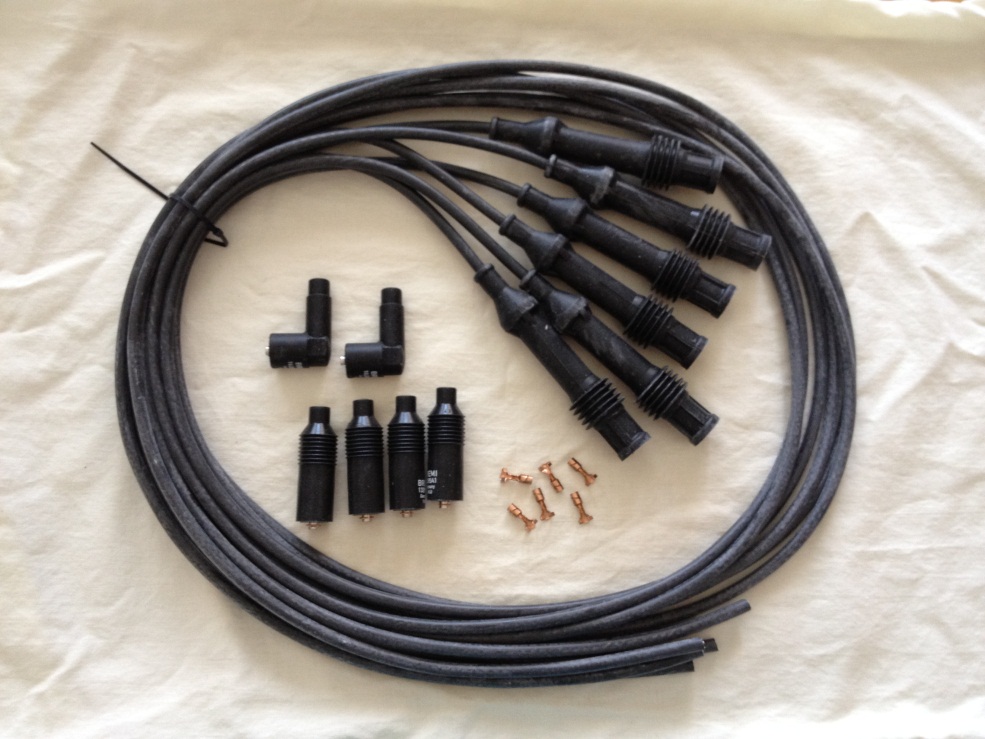 1 set består av 6 st tändkablar, 6 st tändhattar och 6 st kopparstift.Pris: ENDAST!  4.650:- exkl. moms.Styckvis, tändkabel, tändhatt och kopparstift.         775:- exkl.moms.